JI – 1st classFlat Francis and prayer at home project. To Follow.2nd and 3rdA project on Pope Francis – 3-4 pages                                                 A4 with facts and images.                                                  Projects children can work in twos. Also a letter to Pope Francis “What would you ask Pope Francis?”(Marking will be on creativity, presentation).4th – 6thPoetry – My Family or FamilyNo more than 50 words.Individual submissions not class.Written electronically, font size 16, any style.A4 pageorArt – What reminds you of family?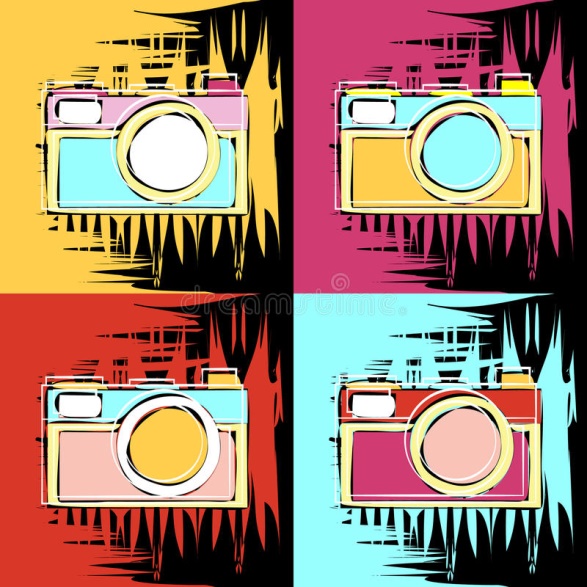 What images, words conjure up family or Family life in Ireland for you?Andy Warhol Art Style. Can be a photograph or any art medium.  Children work individuallyOn the back of each submission the following details are needed.Closing date for all submissions June 6thSubmissions to be left with the school secretary and Margaret Drew PPW will collect them as they come in.Margaret’s contact details:ppwarklow@gmail.com Prizes: Vouchers for books, art materials, religious prizes.Name of schoolStudent’s nameStudents Form YearCategory (Art/Poetry/Project)